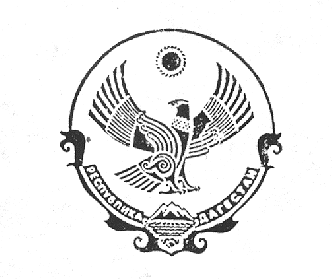 СОБРАНИЕ ДЕПУТАТОВ СЕЛЬСКОГО ПОСЕЛЕНИЯ «СЕЛЬСОВЕТ УЗДАЛРОСИНСКИЙ»ХУНЗАХСКОГО РАЙОНА РЕСПУБЛИКИ ДАГЕСТАН село Уздалросо			                                                                                 тел. 8 988 273 00 48Решение № 1Третьей сессии седьмого созываОт «23»  ноября 2020 г.Об утверждении Главы МО СП «сельсовет Уздалросинский»В соответствии с Законом Республики Дагестан № 26 от 16 марта 2015 года собрание депутатов МО СП «сельсовет Уздалросинский» РЕШАЕТ:Утвердить Исаева Омара Магомедовича на муниципальной должности Главой МО СП «сельсовет Уздалросинский» с 23.11.2020 года.Председатель Собрания 					Алибегов М.А